Türkiye'nin İlk Kadın Kısa Filmleri Festivali:1.BursaKadın Kısa Filmleri Festivali1.Kristal ŞeftaliUlusal Kadın Kısa Filmleri YarışmasıTARİH: 8. MART. 2013. CUMA – 21. ARALIK. 2013. CUMARTESİ..............................................................................................................................................................................................................................................................................................................................................................................BASIN BÜLTENİ15.4.2013..............................................................................................................................................................................................................................................................................................................................................................................Festivalimiz Devam Ediyor…                                                                                    Türkiye’ nin En Uzun Film Festivali          Festivalimizde 2.Ay:          Nisan 2013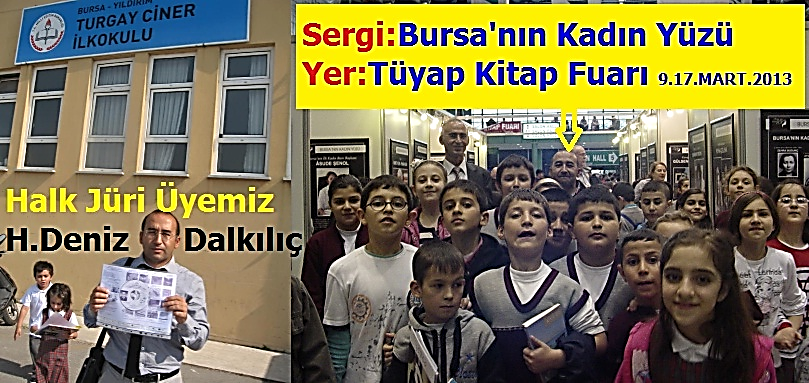 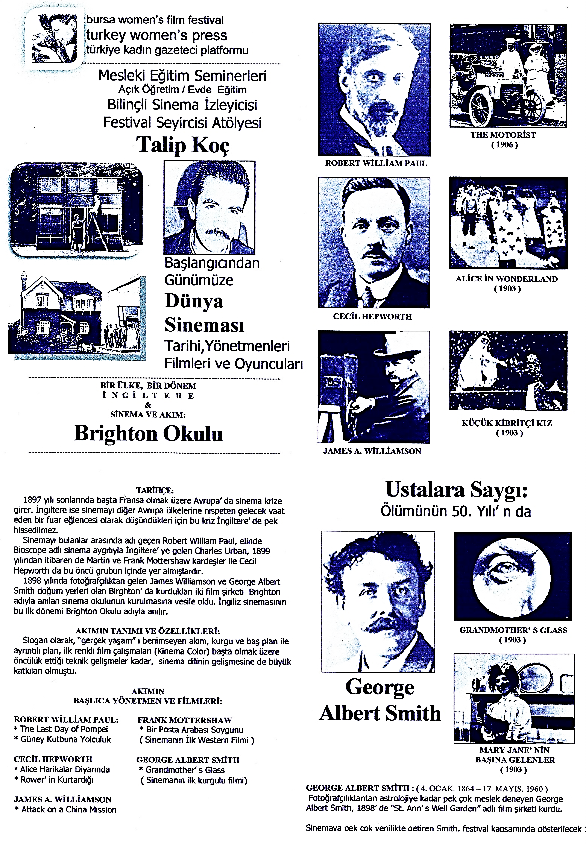 FOTO (ÜST) :9-17.Mart.2013 tarihleri arası, Halk Jüri Üye’mizH.Deniz Dalkılıç’ın, Bursa Tüyap Kitap Fuarı alanında Bursa’da doğmuş, yetişmiş ve hizmetleri geçmişünlü Bursa’lı Kadınları ele alan “ Bursa’nın Kadın Yüzü”sergisi eski Kültür Bakanı Ercan Karakaş ve Bursa Milletvekili, Chp Genel Bşk.Yrd.Sena Kaleli tarafından açıldı.  FOTO (YAN) :Festivalimizin 3 atölyesinden biri olanBilinçli Sinema İzleyicisiFestival Seyircisi Atölyesikapsamında, tarihsel sıralama baz alınarak ülkemizde bilinmeyen sinema akımları ve türlerfilmleri ile birlikte festival izleyicisi ile buluştu.Atölyemizin ilk haftasında, sinema tarihinin ilk akımı olarak kabul edilenİngiliz Brıghton Okulu akımı, ele alındı.Akımın 6 filminin gösterimi yapıldı. (yanda)Geçtiğimiz Ay, Neler Oldu?                                                          Bu ay, Neler Olacak?Ay-1: Mart 2013                                                                                                             Ay-2: Nisan 2013                                                     ................................................................................................................................................................................              ................................................................................................................................................................................                                                  SERGİ:FOTOĞRAF                                                                                             FESTİVAL ATÖLYELERİ:                                            BURSA’NIN KADIN YÜZÜ                                                                                                           NİSAN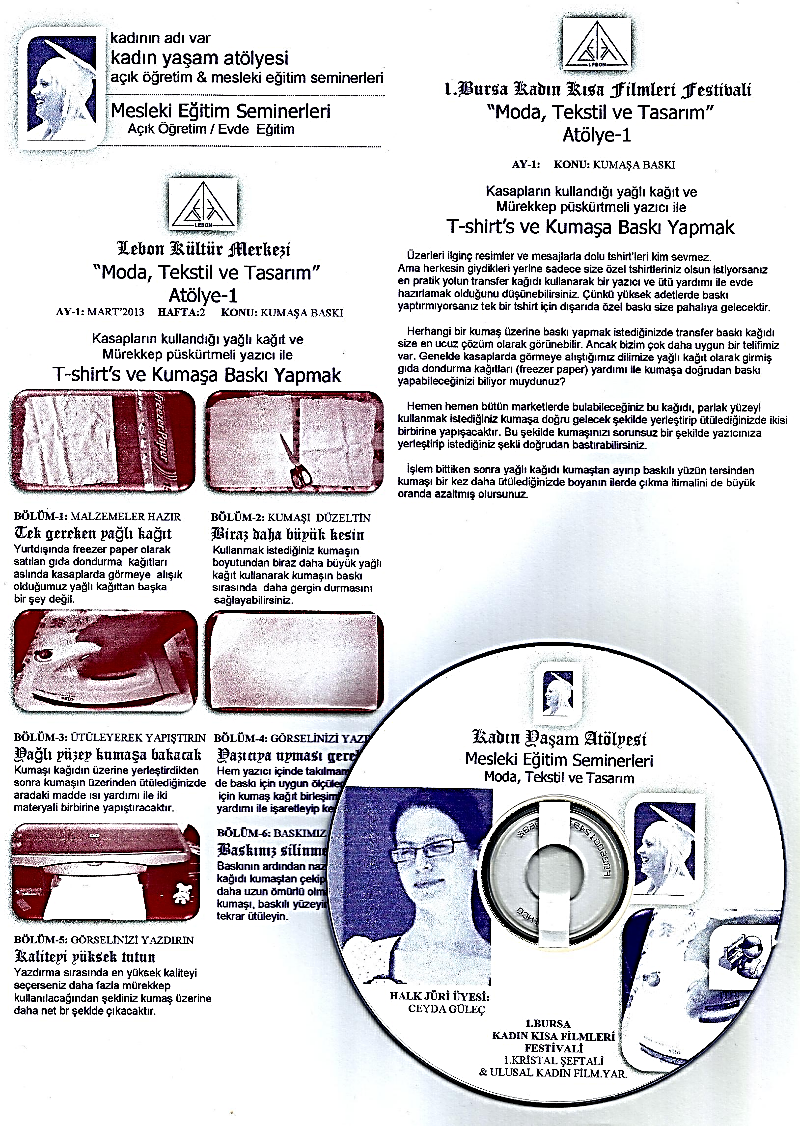 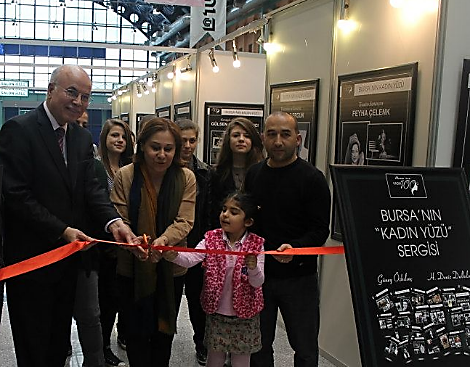 SERGİ:FOTOĞRAFBURSA’NIN KADIN YÜZÜFestivalimiz Halk Jüri ÜyesiH.Deniz Dalkılıç,açılışını eski Kültür BakanıERCAN KARAKAŞ ile CHP Genel Bşk.Yrd. /&Bursa Milletvekili SENA KALELİ’ nin yaptığıSergi 9-17.Mart tarihleri arasıyapıldı.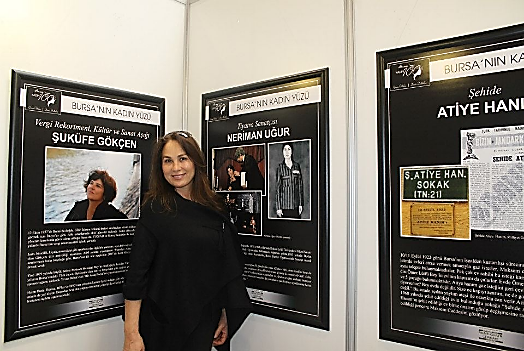 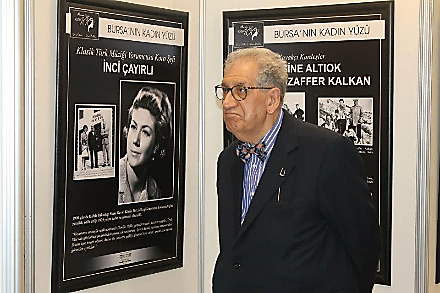 ...............................................................................................................................................................................                  KADININ ADI VAR: KADIN YAŞAM ATÖLYESİ                AY-2: NİSAN                                                                                                                                                                                                 HAFTA – 5:  05 - 11. NİSAN : İnternet Radyosu İstasyonu, yapımı                    FESTİVAL HER YERDE:EV’ DE İŞ’ TE, OKUL’ DA                               HAFTA – 6:  12 - 18. NİSAN : İnternet Televizyon Kanalı, yapımı                                                                  DAĞITIMLAR DEVAM EDİYOR…               HAFTA – 7:  19 - 25. NİSAN : Dijital Dergi-Kitap Yayınevi, sahibi olmakFestivalimiz kapsamında gösterimi yapılan tüm film ve yarışma filmleri                            HAFTA – 8:  26 .  NİSAN – 02 .  MAYIS : festivalimiz facebook sayfasını beğenip, başvuran tüm sinemaseverlere                                                         Eski Laptop tan, sinema makinesi yapımıaşağıda Halk Jüri Üye’ miz Line Tv sunucusu Semih Yemişçi’ de olduğu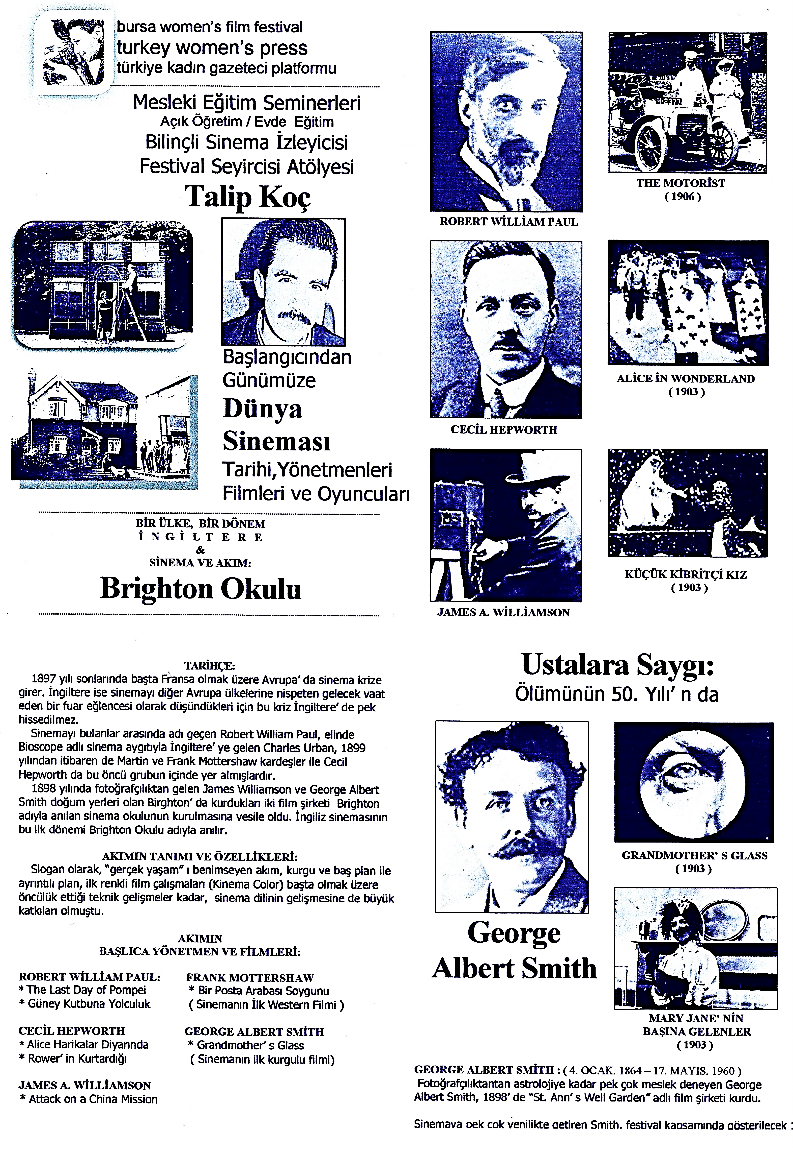 gibi üzerinde kendi fotoğraflarının bulunduğu DVD’ Lİ FESTİVAL SETİücretsiz kargo ile adreslerine ulaştırılıyor…ALT FOTO:Festivalimiz Halk Jüri Üye’ miz Line Tv sunucusu Semih Yemişçi’ ye14.Mart.2013  Saat:14.45’ te teslim edilirken…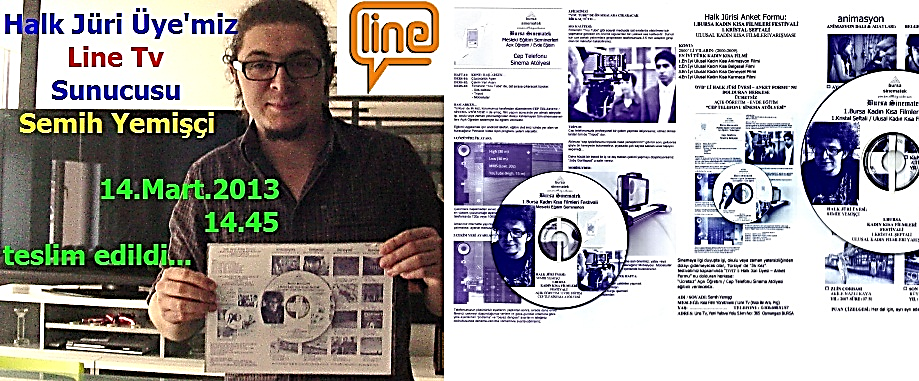 ...............................................................................................................................................................................            BİLİNÇLİ SİNEMA İZLEYİCİSİ: FİLM FESTİVALİ SEYİRCİ ATÖLYESİ                                                                                                                                                                                                 AY-2: NİSAN                                                                                                                    TV PROGRAMI: KISA BİR ARA                                                                  HAFTA – 5:  05 - 11. NİSAN :                                                                   FESTİVALİMİZ KURUCUSU                                            FRANSA Societè Cinèmatographique des Auteurs                                                                  İSİM BABASI VE ONURSAL BŞK.                   HAFTA – 6:  12 - 18. NİSAN :                                                                  TALİP KOÇ                                                                           FRANSA Bölüklü Film                                                                  KISA BİR ARA, PROGRAMINDA                     HAFTA – 7:  19 - 25. NİSAN :                                                                  FESTİVALİMİZİN KURULUŞ                                           FRANSA Film Esthètiques                                                                   ÖYKÜSÜNÜ ANLATTI…                                         HAFTA – 8:  19 - 25. NİSAN :                      AMERİKA Cow-Boy / Kovboy  (Western Filmler)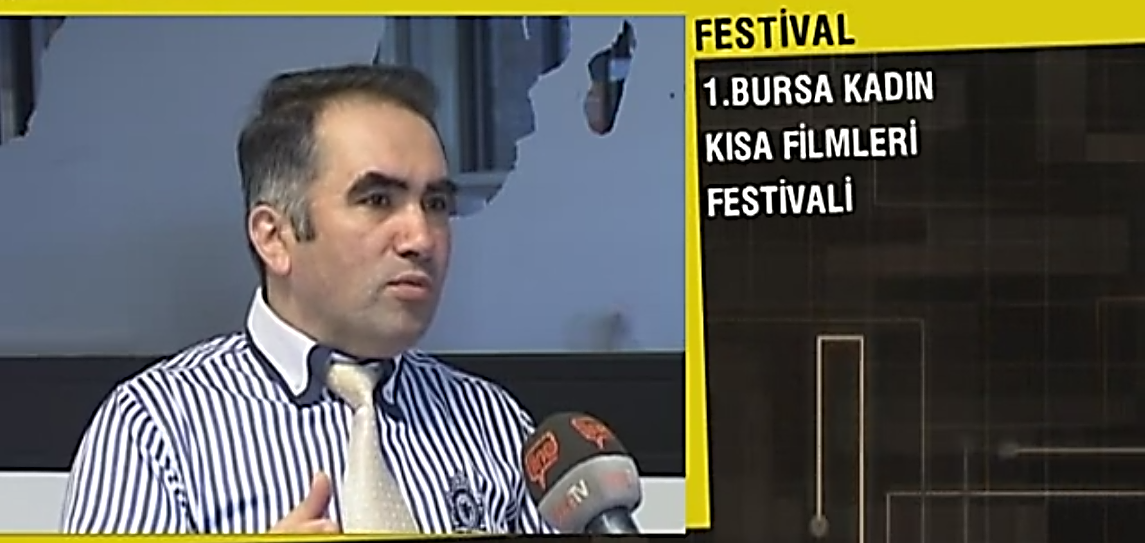 Festivalimiz kurucusu, isim babası ve onursal başkanımız Sayın Talip Koç,festivalimizin kuruluş öyküsünü “Kısa Bir Ara” tv programına değerlendirdi…...............................................................................................................................................................................                                    FESTİVAL ATÖLYE                                                          ÇALIŞMALARIMIZ DEVAM EDİYOR… 1. KADININ ADI VAR: KADIN YAŞAM ATÖLYESİ2. KADIN GAZETECİ: RADYO TV ATÖLYESİ3. BİLİNÇLİ SİNEMA İZLEYİCİSİ:                                           FİLM FESTİVALİ SEYİRCİ ATÖLYESİFestivalimiz Atölye çalışmaları devam ediyor…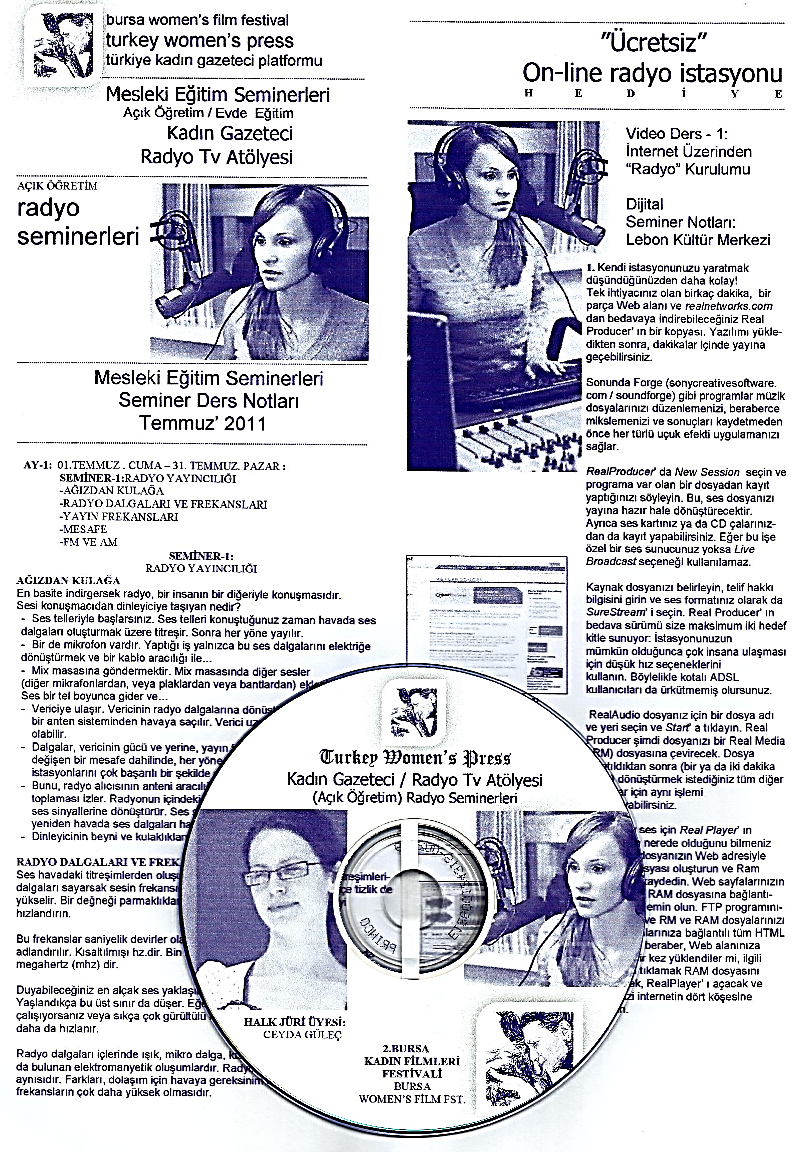 KADININ ADI VAR: KADIN YAŞAM ATÖLYESİ                   AY-1: MARTHAFTA – 1:  08 - 14. MART : Bilgisayar Teknisyenliği  /  Format AtmaHAFTA – 2:  15 - 22. MART : Cep Telefonu TeknisyenliğiHAFTA – 3:  22 - 29. MART : Moda, Tektil, Tasarım: Kumaşa BaskıHAFTA – 4:  08 - 14. MART : Güvenlik Sektörü: Web Cam ile ProfesyonelBİLİNÇLİ SİNEMA İZLEYİCİSİ: FİLM FESTİVALİ SEYİRCİ ATÖLYESİ                                                  AY-1: MARTHAFTA – 1:  08 - 14. MART :                     İNGİLTERE Brıghton OkuluHAFTA – 2:  15 - 22. MART :                     FRANSA Film D’ArtHAFTA – 3:  22 - 29. MART :                     İTALYA Film D’ArtHAFTA – 4:  08 - 14. MART :                     FRANSA Güldürü OkuluTURKEY WOMEN’S PRESS: TÜRKİYE KADIN GAZETECİ PLATFORMU                                RADYO TV ATÖLYESİ                                           AY-1: MARTHAFTA – 1:  08 - 14. MART : Radyo Seminerleri-1 / Radyo Yayıncılığı                                        - Ağızdan Kulağa                                        - Radyo Dalgaları ve Frekansları                                        - Yayın Frekansları                                        - Mesafe                                        - Fm ve Am                                        - ATÖLYE: İnternet Radyosu İstasyonu, yapımıHAFTA – 2:  15 - 22. MART : Radyo Seminerleri-2 / Radyo Yayıncılığı-2                                        - Yayın Frekansları                                        - Mesafe                                        - Fm ve Am                                        - ATÖLYE: İnternet Televizyon Kanalı, yapımıHAFTA – 3:  22 - 29. MART : Radyo Seminerleri-2 /                                          Sanatsal Gürültü – Akustik ve Stüdyo                                         - Akustik                                        - Yankılanma Zamanı                                        - Stüdyolar                                        - Mix Masası